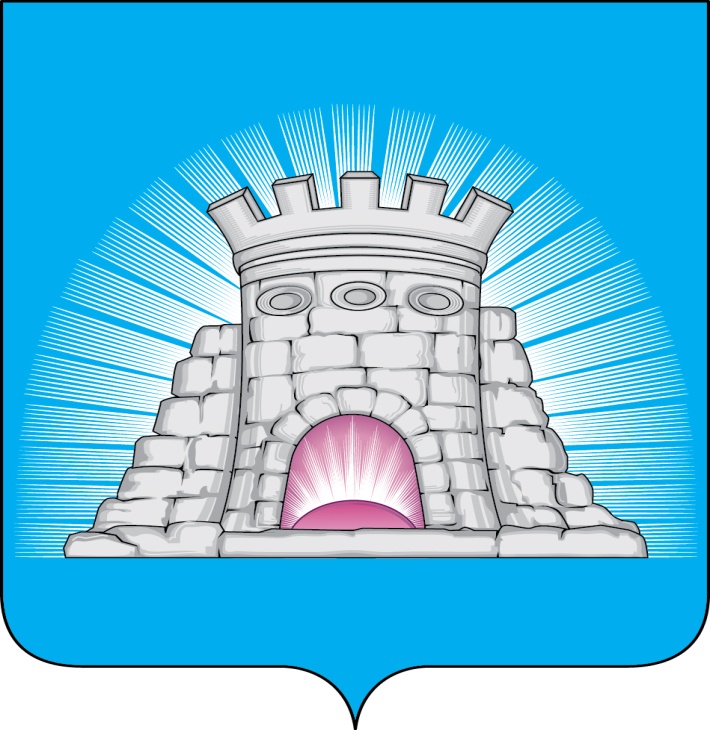                           П О С Т А Н О В Л Е Н И Е06.12.2022  №  2174/12г. ЗарайскО внесении изменений в муниципальную программу городского округа Зарайск Московской области «Развитие сельского хозяйства»В соответствии с Порядком разработки и реализации муниципальных программ городского округа Зарайск Московской области, утвержденным постановлением главы городского округа Зарайск Московской области от 17.08.2021 № 1290/8,П О С Т А Н О В Л Я Ю:1. Внести изменения в муниципальную программу городского округа Зарайск Московской области «Развитие сельского хозяйства» на 2020-2024 годы, утверждённую постановлением главы городского округа Зарайск Московской области от 18.11.2019 № 1984/11 (далее – Программа), изложив приложение 1 к Программе «Планируемые результаты реализации муниципальной программы «Развитие сельского хозяйства» в новой редакции (прилагается).2. Службе по взаимодействию со СМИ администрации городского округа Зарайск Московской области опубликовать настоящее постановление на официальном сайте администрации городского округа Зарайск Московской области в сети Интернет http://zarrayon.ru.Глава городского округа В.А. ПетрущенкоВерноНачальник службы делопроизводства 	 Л.Б. Ивлева 06.12.2022Послано: в дело, Глухих И.Е., ОБУ и О, ФУ, ОЭ и И, отделу сельского хозяйства, КСП, юр. отделу, СВ со СМИ, прокуратуре.   О.Ю. Шерманова8 496 66 2-42-88													010169Приложение 																	к постановлению главы 																	городского округа Зарайск 																	от 06.12.2022 № 2174/12Приложение 1 к Программе Планируемые результаты реализации муниципальной программы «Развитие сельского хозяйства»№ п/пПланируемые результаты реализации муниципальной программы (подпрограммы) (Показатель реализации мероприятий)Тип показателяЕдиница измеренияБазовое значение показателя на начало реализации программы (подпрограммы) Планируемое значение по годам реализацииПланируемое значение по годам реализацииПланируемое значение по годам реализацииПланируемое значение по годам реализацииПланируемое значение по годам реализацииНомер и название основного мероприятия в перечне мероприятий подпрограммы№ п/пПланируемые результаты реализации муниципальной программы (подпрограммы) (Показатель реализации мероприятий)Тип показателяЕдиница измеренияБазовое значение показателя на начало реализации программы (подпрограммы) 20202021202220232024Номер и название основного мероприятия в перечне мероприятий подпрограммы12345678910111Подпрограмма 1 «Развитие отраслей сельского хозяйства и перерабатывающей промышленности»Подпрограмма 1 «Развитие отраслей сельского хозяйства и перерабатывающей промышленности»Подпрограмма 1 «Развитие отраслей сельского хозяйства и перерабатывающей промышленности»Подпрограмма 1 «Развитие отраслей сельского хозяйства и перерабатывающей промышленности»Подпрограмма 1 «Развитие отраслей сельского хозяйства и перерабатывающей промышленности»Подпрограмма 1 «Развитие отраслей сельского хозяйства и перерабатывающей промышленности»Подпрограмма 1 «Развитие отраслей сельского хозяйства и перерабатывающей промышленности»Подпрограмма 1 «Развитие отраслей сельского хозяйства и перерабатывающей промышленности»Подпрограмма 1 «Развитие отраслей сельского хозяйства и перерабатывающей промышленности»Подпрограмма 1 «Развитие отраслей сельского хозяйства и перерабатывающей промышленности»1.1Целевой показатель 1. Индекс производства продукции сельского хозяйства в хозяйствах всех категорий (в сопоставимых ценах) к предыдущему годуПриоритетный, отраслевой (показатель программы)процент170,5106,7106,9106,9107,0107,0Основное мероприятие 11.Создание условий для развития сельскохозяйственного производства, расширения рынка сельскохозяйственной продукции, сырья и продовольствия.1.2Целевой показатель 2. Производство молока в хозяйствах всех категорийПриоритетный, обращение Губернатора тыс. тонн39,44337,00030,00031,00032,00034,000Основное мероприятие 11.Создание условий для развития сельскохозяйственного производства, расширения рынка сельскохозяйственной продукции, сырья и продовольствия.1.3Целевой показатель 3. Инвестиции в основной капитал по видам экономической деятельности: Растениеводство и животноводство, охота и предоставление соответствующих услуг в этих областях, Производство пищевых продуктов, Производство напитковПриоритетный, обращение Губернаторамлн. рублей9969109001500500500Основное мероприятие 11.Создание условий для развития сельскохозяйственного производства, расширения рынка сельскохозяйственной продукции, сырья и продовольствия.1.4Целевой показатель 4. Ввод мощностей животноводческих комплексов молочного направленияПриоритетный, обращение Губернатораскотомест120300300300300300Основное мероприятие 11.Создание условий для развития сельскохозяйственного производства, расширения рынка сельскохозяйственной продукции, сырья и продовольствия.1.5Целевой показатель 5. Конкурс «Лучший по профессии среди животноводов»Показатель муниципальной программыединиц111111Основное мероприятие 11.Создание условий для развития сельскохозяйственного производства, расширения рынка сельскохозяйственной продукции, сырья и продовольствия.1.6Целевой показатель 6. Конкурс «Лучший по профессии среди растениеводов»Показатель муниципальной программыединиц111111Основное мероприятие 11.Создание условий для развития сельскохозяйственного производства, расширения рынка сельскохозяйственной продукции, сырья и продовольствия.1.7Целевой показатель 7. Торжественное совещание, посвящённое Дню работника сельского хозяйства и перерабатывающей промышленностиПоказатель муниципальной программыединиц111111Основное мероприятие 11.Создание условий для развития сельскохозяйственного производства, расширения рынка сельскохозяйственной продукции, сырья и продовольствия.2.Подпрограмма 2 «Развитие мелиорации земель сельскохозяйственного назначения»Подпрограмма 2 «Развитие мелиорации земель сельскохозяйственного назначения»Подпрограмма 2 «Развитие мелиорации земель сельскохозяйственного назначения»Подпрограмма 2 «Развитие мелиорации земель сельскохозяйственного назначения»Подпрограмма 2 «Развитие мелиорации земель сельскохозяйственного назначения»Подпрограмма 2 «Развитие мелиорации земель сельскохозяйственного назначения»Подпрограмма 2 «Развитие мелиорации земель сельскохозяйственного назначения»Подпрограмма 2 «Развитие мелиорации земель сельскохозяйственного назначения»Подпрограмма 2 «Развитие мелиорации земель сельскохозяйственного назначения»Подпрограмма 2 «Развитие мелиорации земель сельскохозяйственного назначения»2.1Целевой показатель 1. Вовлечение в оборот выбывших  сельскохозяйственных  угодий за счёт проведения культуртехнических работ сельскохозяйственными товаропроизводителямиПриоритетный, соглашение с ФОИВтыс. гектар0,52,581,441,658300Основное мероприятие 01.Реализация мероприятий в области мелиорации земель сельскохозяйственного назначения.2.2Целевой показатель 2. Площадь земельных участков, находящихся в муниципальной собственности и государственная собственность на которые не разграничена, предоставленных сельхоз- товаропроизводителямПриоритетный, обращение Губернаторагектар171887750588,400Основное мероприятие 01.Реализация мероприятий в области мелиорации земель сельскохозяйственного назначения.2.3Целевой показатель 3. Площадь земель, обработанных от борщевика Сосновского Приоритетный, Рейтинг-45гектар242206322323,64323,64323,64Основное мероприятие 01.Реализация мероприятий в области мелиорации земель сельскохозяйственного назначения.3.Подпрограмма 3 «Комплексное развитие сельских территорий»Подпрограмма 3 «Комплексное развитие сельских территорий»Подпрограмма 3 «Комплексное развитие сельских территорий»Подпрограмма 3 «Комплексное развитие сельских территорий»Подпрограмма 3 «Комплексное развитие сельских территорий»Подпрограмма 3 «Комплексное развитие сельских территорий»Подпрограмма 3 «Комплексное развитие сельских территорий»Подпрограмма 3 «Комплексное развитие сельских территорий»Подпрограмма 3 «Комплексное развитие сельских территорий»Подпрограмма 3 «Комплексное развитие сельских территорий»3.1Целевой показатель 1. Объем ввода (приобретения) жильяСоглашение с ФОИВкв. метр108_____Основное мероприятие 01.Улучшение жилищных условий граждан, проживающих на сельских территориях.3.2Целевой показатель 2. Ввод в действие распределительных газовых сетейСоглашение с ФОИВкилометр______Основное мероприятие 02. Развитие инженерной инфраструктуры на сельских территориях.3.3Целевой показатель 3. Количество реализованных проектов по благоустройству сельских территорий.Соглашение с ФОИВединица______Основное мероприятие 04. Благоустройство сельских территорий.3.5Целевой показатель 4. Доля сельских населенных пунктов, обслуживаемых по доставке продовольственных и непродовольственных товаровПриоритетный, отраслевой (показатель госпрограммы)процент707070757575Основное мероприятие 05. Развитие торгового обслуживания в сельских населенных пунктах4.Подпрограмма 4  «Обеспечение эпизоотического и ветеринарно-санитарного благополучия и развития государственной ветеринарной службы»Подпрограмма 4  «Обеспечение эпизоотического и ветеринарно-санитарного благополучия и развития государственной ветеринарной службы»Подпрограмма 4  «Обеспечение эпизоотического и ветеринарно-санитарного благополучия и развития государственной ветеринарной службы»Подпрограмма 4  «Обеспечение эпизоотического и ветеринарно-санитарного благополучия и развития государственной ветеринарной службы»Подпрограмма 4  «Обеспечение эпизоотического и ветеринарно-санитарного благополучия и развития государственной ветеринарной службы»Подпрограмма 4  «Обеспечение эпизоотического и ветеринарно-санитарного благополучия и развития государственной ветеринарной службы»Подпрограмма 4  «Обеспечение эпизоотического и ветеринарно-санитарного благополучия и развития государственной ветеринарной службы»Подпрограмма 4  «Обеспечение эпизоотического и ветеринарно-санитарного благополучия и развития государственной ветеринарной службы»Подпрограмма 4  «Обеспечение эпизоотического и ветеринарно-санитарного благополучия и развития государственной ветеринарной службы»Подпрограмма 4  «Обеспечение эпизоотического и ветеринарно-санитарного благополучия и развития государственной ветеринарной службы»4.1Целевой показатель 1. Количество отловленных собак без владельцевПриоритетный, отраслевой (показатель госпрограммы)единиц159135198162135135Основное мероприятие 01.Обеспечение эпизоотического благополучия территории от заноса и распространения заразных, в том числе особо опасных болезней животных, включая африканскую чуму свиней.4.2Целевой показатель 2. Количество обустроенных сибиреязвенных скотомогильниковОтраслевой единиц2-2000Основное мероприятие 01.Обеспечение эпизоотического благополучия территории от заноса и распространения заразных, в том числе особо опасных болезней животных, включая африканскую чуму свиней.5.Подпрограмма 7  «Экспорт продукции агропромышленного комплекса»Подпрограмма 7  «Экспорт продукции агропромышленного комплекса»Подпрограмма 7  «Экспорт продукции агропромышленного комплекса»Подпрограмма 7  «Экспорт продукции агропромышленного комплекса»Подпрограмма 7  «Экспорт продукции агропромышленного комплекса»Подпрограмма 7  «Экспорт продукции агропромышленного комплекса»Подпрограмма 7  «Экспорт продукции агропромышленного комплекса»Подпрограмма 7  «Экспорт продукции агропромышленного комплекса»Подпрограмма 7  «Экспорт продукции агропромышленного комплекса»Подпрограмма 7  «Экспорт продукции агропромышленного комплекса»5.1Целевой показатель 1. Объем экспорта продукции АПКПриоритетный, Указ Президента РФ № 204тыс. долларов США291375542252294,9866817137Основное мероприятие Т2.Федеральный проект «Экспорт продукции агропромышленного комплекса»